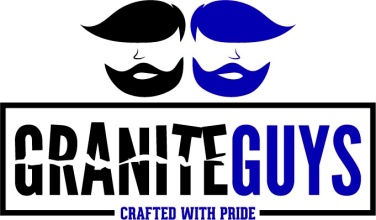 Natural Stone WaiverPLEASE READ THIS WAIVER CAREFULLY. BY SIGNING THIS WAIVER, YOU SIGNIFY YOUR ACCEPTANCE OF THIS NATURAL STONE WAIVER. Natural Stone products are products of nature and variations in color, pattern, texture and veining must be accepted.  These differences and variations in stone should be considered beauty of natural stone instead of flaws.  Purchaser acknowledges that natural stones vary in color, pattern, and texture. The actual stone delivered may differ from the samples. The purchaser acknowledges that additional stone ordered at a later date can be more expensive and cannot be guaranteed to match the original stone.All samples are provided to give a general idea about the color variation and veining. Most of our samples come in small sizes and Granite Guys, LLC does not guarantee or provide full size samples.  No returns, refunds or exchanges will be allowed in regards to variations in color.Granite Guys, LLC is not responsible for any stains, fissures, cracks or breakage that may occur after countertops are installed and accepted in good condition.Granite Guys, LLC reserves the right to make changes to this Natural Stone Disclaimer and to all other terms and conditions without making prior notice.Signing this disclaimer is affirmation that the above statements are accepted as terms of the transaction between Granite Guys, LLC and the customer.____________________________________		______________________________Customer Signature					Date____________________________________Customer Name printed